ПРОФЕСИОНАЛНА ГИМНАЗИЯ ПО МСС „НИКОЛА ЗЛАТАРСКИ” 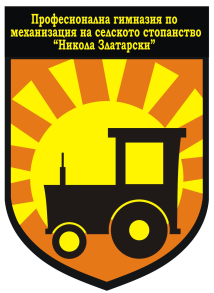 Гр.Златарица, ул.”Ропотамо” №19, тел./факс 0615/3-54-12, e-mail: pgmss@abv.bgДО Г-Н ДИРЕКТОРА НА УЧЕБНО-ДЕМОНСТРАЦИОНЕНЦЕНТЪР КЪМ АГРАРЕН УНИВЕРСИТЕТПЛОВДИВУВАЖАЕМИ Г-Н ДИРЕКТОР,От новата учебна година 2020/2021 екипа на ПГ по МСС „Никола Златарски“ гр. Златарица, обл. Велико Търново, реши да реализира наскоро зародилата се идея – отглеждане на шафранов минзухар. Всичко тръгна от конкурса на Министерство на земеделието горите и водите и МОН – „Моето стопанство“, на който наш ученик беше отличен за иновативен проект – „Шафранът в полите на Предбалкана“.Тъй като училището ни е малко, разположено е в икономически беден район решихме да доразвием идеята на нашия ученик и представим иновация в обучението, като организираме отглеждане на вълшебната култура – шафранов минзухар.Желанието ни е да кандидатстваме за иновативно училище, да станем и да се развиваме като такова, даващо знания и умения на своите ученици в областта на селското стопанство.Намеренията ни са да въведем нов учебен предмет – „Екологията и моето стопанство“ и да включим учениците от 10 клас – специалност Механизация на селското стопанство, които да придобият както теоретически, така и практически знания.Стремежът ни е от следващата година да обхванем и още класове и така стопанството ни да се разрасне.От Вас търсим съдействие и подкрепа относно отглеждането на шафран с идеи, напътствия,  консултации и обучение от разстояние и на място. Научихме за Вашия демонстрационен център и смятаме, че обмяната на опит с Вашите специалисти  в областта ще ни бъде много полезна.Надяваме се на Вашето съдействие за ползотворно сътрудничество и достигане успеха на нашия проект.С уважение:Мария ПетковаДиректор на ПГ по МСС „Н. Златарски“             гр. Златарица